EXECUTIVE COMMITTEE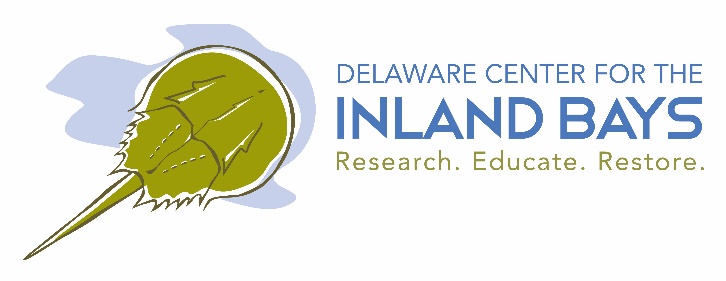 DRAFT Meeting AgendaDATE & TIME: MON, MAY 7TH at 9:45 LOCATION: Center for the Inland Bays 39375 Inlet Road, Rehoboth Beach, DE  19971Meeting called by:  Susie Ball, Chair			Attendees: AGENDA ITEMSTOPIC: Board Meeting PreparationCall to Order										S. BallMeeting Agenda Review								S. BallCommittee Reports: CAC, DevelopmentOld Business	Update on HB270								C. Bason	Marine Fuel Tax to Fund Waterway Management Potential Legislation	C. Bason	Mountaire Committee Report						C. BasonCIB Strategic Plan Outline and Process					C. Bason	Open CIB Board Seat								C. BasonNew Business										CAC Member Applications							C. Bason	FY19 Proposed Workplan Summary						C. Bason	EPA NEP Program Evaluation	 & Tour					C. BasonProposed Board Meeting Agenda Items	FY19 Proposed Budget and Workplan ApprovalCAC Member Applications	Mountaire Committee Report & Update	EPA NEP Program Evaluation Preliminary Findings	Executive Director Update (time permitting)Adjourn										S. Ball